MEE 225 Introduction to Flight
Mechanical and Aerospace Department
University of DaytonThrust EquationHey guys,	Inorder to understand how thrust is generated from the engines, we need to look at the governing equations. I don’t like to start a topic with equations but in this case, it actually makes sense to do so. You will soon realize the reason.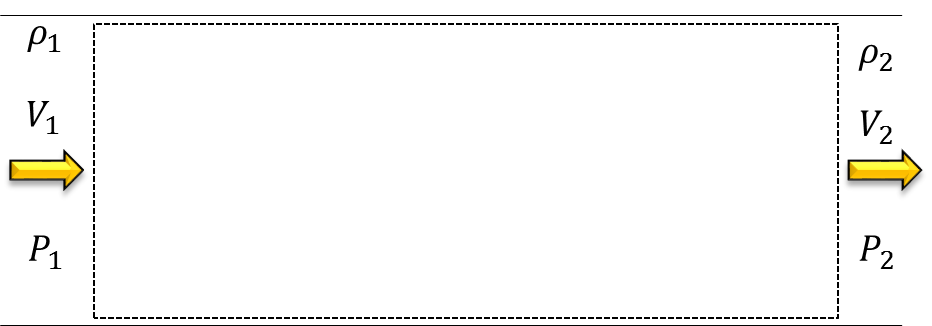 Please go through the derivation as a group and make sure you understand the steps involved.  Also, fill out the missing steps in the derivations. I. Conservation of Mass: The first term on LHS represents _____________________. The second term on LHS  represents ______________________. II. Conservation of Momentum:The first term on LHS represents _____________________. The second term on LHS  represents ______________________. The first term on RHS represents ________________. The second term on RHS  represents __________________. The third term on RHS  represents ________________.Assuming Steady and Inviscid flow and no body force Equation 2 reduces toIII. Apply Conservation of Mass to the control volume assuming steady flowAssuming constant density, Equation 4 simplifies toIV. Apply Conservation of Momentum to the control volume assuming 1D,  steady flow, incompressible and inviscid flow with no body forceUsing the result from Equation 5, Equation 6 can be simplified toAssuming constant area, Equation 7 can be further reduced down toSolving for thrust,Let  (Velocity at the exit of the engine) and  (Velocity at the inlet of the engine)Equation 9 can then be written as1. What are the terms in Equation 10 contribution to thrust?2. What are the terms in Equation 10 inhibiting the thrust?3. From Equation 10, what are the different ways by which you can increase the thrust from the engine? 